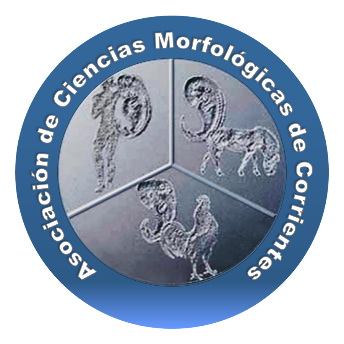 Formato de presentación de resúmenesTítuloAutores/asLugar de TrabajoContactoResumen (no deberá superar las 500 palabras)Resumen (no deberá superar las 500 palabras)Fuente de FinanciaciónFuente de FinanciaciónPalabras clavePalabras clave